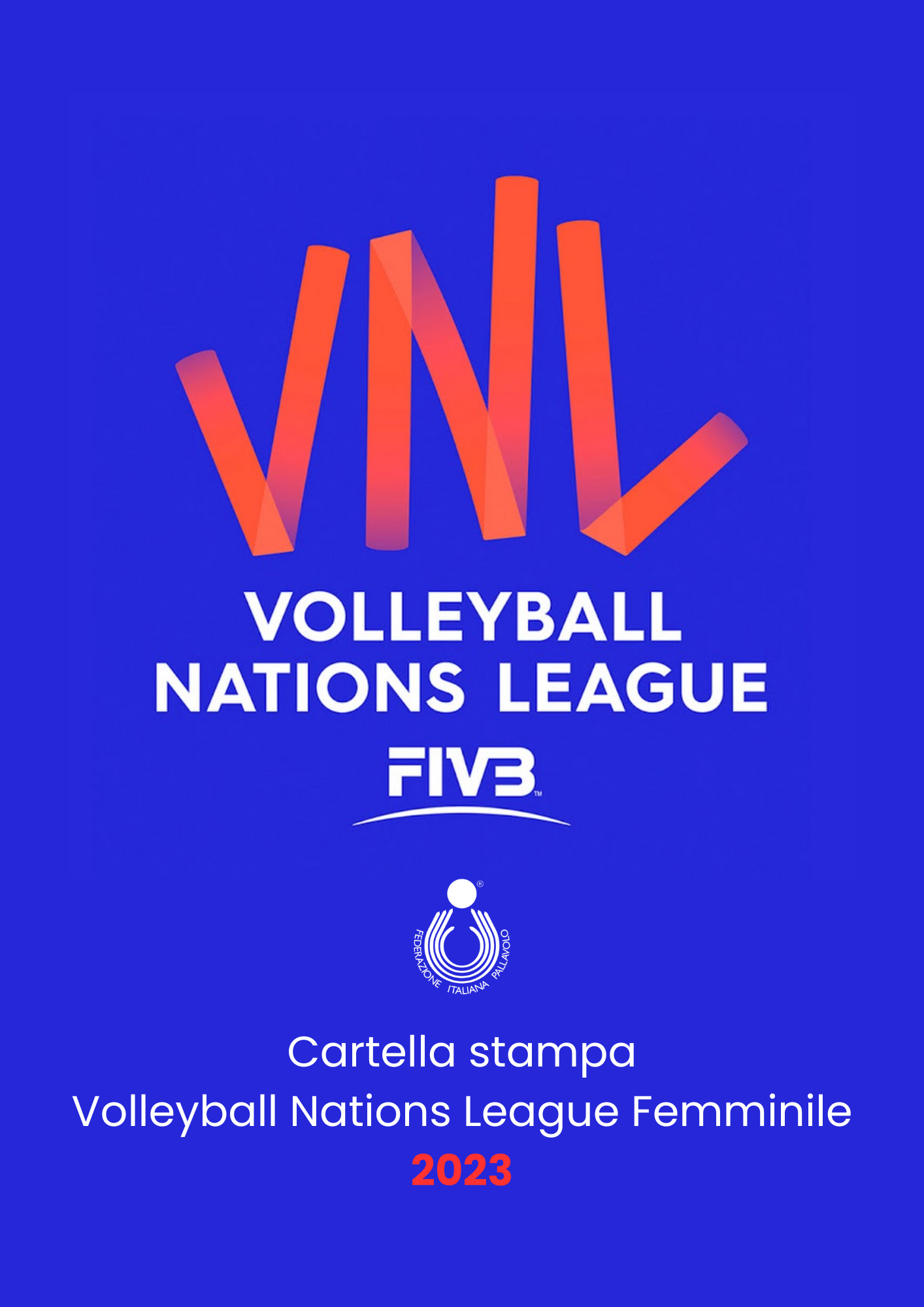 Volleyball Nations League 2023 femminileTutto pronto per la quinta edizione della Volleyball Nations League femminile. Come per il format 2022, anche il torneo 2023 si articolerà in tre settimane di gioco, durante le quali ogni nazionale disputerà 4 partite, per un totale di 12 match. Le azzurre, Campionesse in carica, faranno il loro esordio ad Antalya (Turchia, 30 maggio-4 giugno) per poi volare a Hong Kong (Cina, 13-18 giugno), e concludere la fase intercontinentale a Bangkok (Thailandia, 27 giugno-2 luglio).  La Final 8, infine, si svolgerà ad Arlington (USA), dal 12 al 17 luglio. Gli USA in quanto paese ospitante dell’atto conclusivo della manifestazione sono già qualificati di diritto alla Final 8 mentre i restanti sette posti andranno alle migliori sette nazionali della classifica generale stilata al termine della fase a gironi. Come per l’edizione 2022 anche la VNL 2023 garantirà importanti punti in ottica ranking internazionale FIVB a ciascuna nazionale. Punti che garantiranno alle prime cinque (al termine della fase a gironi della VNL 2024) di staccare il pass diretto per i prossimi Giochi Olimpici in programma a Parigi ad agosto 2024. Attualmente l’Italia è seconda alle spalle delle campionesse del mondo della Serbia (392.63 punti) a quota 391.29 punti. Le avversarie delle azzurreWeek 1 30/05 – 4/06 (Antalya, Turchia)Italia, Thailandia, Polonia, USA, Turchia Week 2 13-18/06(Hong Kong, Cina)Italia, Bulgaria, Repubblica Domenicana, Olanda, CinaWeek 3 27/06-02/07(Bangkok, Thailandia)Italia, Brasile, Canda, Croazia, Giappone Fase Finale 12/17 luglio Arlington, USA IL CALENDARIO DELLE AZZURRE (orari di gioco italiani)Week 1 (Antalya, Turchia)
30 maggio: Italia-Thailandia ore 16
1 giugno: Polonia-Italia ore 16
2 giugno: Stati Uniti-Italia ore 19
3 giugno: Turchia-Italia ore 19Week 2 (Hong Kong, Cina)
14 giugno: Italia-Bulgaria ore 11
15 giugno: Repubblica Dominicana-Italia ore 14.30
17 giugno: Olanda-Italia ore 11
18 giugno: Italia-Cina ore 14.30Week 3 (Bangkok, Thailandia)
28 giugno: Brasile-Italia ore 15.30
30 giugno: Canada-Italia ore 8
1 luglio: Italia-Croazia ore 8
2 luglio: Italia-Giappone ore 12Quarti di finale (Arlington, Texas, Stati Uniti)
12 luglio ore 23
13 luglio ore 2.30, 17.30, 21Semifinali (Arlington, Texas, Stati Uniti)
15 luglio ore 23
16 luglio ore 2.30Finali (Arlington, Texas, Stati Uniti)
16 luglio 3-4 posto ore 21
17 luglio 1-2 posto ore 0.30La Volleyball Nations League femminile 2023 in streaming	

Tutte le partite delle azzurre e in generale della VNL, saranno trasmesse in diretta streaming così come le eventuali partite disputate nella Final 8 in programma ad Arlinghton (USA) dal 12 al 17 luglio, sulla piattaforma tv Volleyball World TV - welcome.volleyballworld.tv
Il calendario della Volleyball Nations League 2022 femminilePool 1Week 1 (Antalya, Turchia)30 maggio: Italia - Thailandia ore 16:0030 maggio: Polonia - Canada ore 19:0031 maggio: Serbia – USA 16:0031 maggio: Corea del Sud - Turchia 19:0001 giugno: Canada -Thailandia ore 13:0001 giugno: Polonia -Italia ore 16:0001 giugno: Turchia - Serbia ore 19:0002 giugno: Thailandia – Polonia ore 13:0002 giugno: Canada – Corea del Sud ore 16:0002 giugno: USA - Italia ore 19:0003 giugno: Polonia - Serbia ore 13:0003 giugno: USA – Corea del Sud ore 16:0003 giugno: Turchia – Italia ore 19:0004 giugno: Thailandia – Corea del Sud ore 13:0004 giugno: Canada – Serbia ore 6:00O4 giugno: USA – Turchia ore 19:00Pool 2Week 1 (Nagoya, Giappone)30 maggio: Germania - Olanda ore 9:1030 maggio: Giappone – Rep. Dominicana ore 12.4031 maggio: Croazia - Bulgaria ore 8:0031 maggio: Cina – Brasile ore 11:0001 giugno Croazia - Germania 5:0001 giugno: Bulgaria – Rep. Dominicana ore 8:0001 giugno: Brasile – Olanda ore 11:0002 giugnio: Cina - Germania ore 6:1002 giugno: Rep. Dominicana - Olanda ore 9:1002 giugno: Croazia – Giappone ore 12:4003 giugno: Brasile – Rep. Dominicana ore 5:4003 giugno: Cina-Olanda ore 8:4003 giugno: Bulgaria – Giappone ore 12:1004 giugno: Croazia – Brasile ore 5:4004 giugno: Germania – Bulgaria ore 8:4004 giugno: Giappone – Cina ore 12:10Pool 3Week 2 (Hong Kong, Cina)13 giugno: Rep. Dominicana – Polonia ore 11:0013 giugno: Cina – Canada ore 14:3014 giugno: Italia – Bulgaria ore 11:0014 giugno: Olanda – Turchia ore 14:3015 giugno: Bulgaria – Canada ore 7:3015 giugno: Polonia – Turchia ore 11:0015 giugno: Rep. Dominicana – Italia ore 14:3016 giugno: Turchia – Canada ore 7:3016 giugno: Polonia – Olanda ore 11:0016 giugno: Bulgaria – Cina ore 14:3017 giugno: Rep. Dominicana – Canada ore 7:3017 giugno: Olanda – Italia ore 11:0017 giugno: Polonia – Cina ore 14:3018 giugno: Bulgaria – Olanda ore 7:3018 giugno: Rep. Dominicana – Turchia ore 11:0018 giugno: Italia – Cina ore 14:30Pool 4Week 2 (Brasilia, Brasile)13 giugno: Croazia – USA ore 22:3014 giugno: Giappone – Serbia ore 2:0014 giugno: Germania – Thailandia ore 22:3015 giugno: Brasile – Corea del Sud ore 2:0015 giugno: Thailandia – USA ore 19:0015 giugno: Giappone – Corea del Sud ore 22:3016 giugno: Brasile – Serbia ore 2:0016 giugno: Giappone – Germania ore 19:0016 giugno: Corea del Sud – Croazia ore 22:3017 giugno: Serbia – Thailandia ore 2:0017 giugno: Brasile – Germania ore 19:0017 giugno: Giappone – USA ore 22:3018 giugno: Serbia – Croazia ore 2:0018 giugno: Brasile – USA ore 15:0018 giugno: Thailandia – Croazia ore 19:0018 giugno: Germania – Corea del Sud ore 22:30Pool 5Week 3 (Suwon, Corea del Sud)27 giugno: Germania – Rep. Dominicana ore 8:3027 giugno: Bulgaria – Corea del Sud ore 12:0028 giugno: USA – Polonia ore 8:3028 giugno: Cina – Serbia ore 12:0029 giugno: Polonia – Germania ore 5:0029 giugno: USA – Bulgaria ore 8:3029 giugno: Rep. Dominicana – Corea del Sud ore 12:0030 giugno: Bulgaria – Polonia ore 5:0030 giugno Germania – Serbia ore 8:3030 giugno: Cina – Rep. Dominicana ore 12:0001 luglio: Serbia – Rep. Dominicana ore 3:3001 luglio: Corea del Sud – Cina ore 7:0001 luglio: Germania – USA ore 10:3002 luglio: Serbia – Bulgaria ore 3:3002 luglio: Polonia – Corea Del Sud ore 7:0002 luglio: Cina – USA ore 10:30Pool 6Week 3 (Bangkok, Thailandia)27 giugno: Croazia – Canada ore 12:0027 giugno: Thailandia – Olanda ore 15:3028 giugno: Giappone – Turchia ore 12:0028 giugno: Brasile – Italia ore 15:3029 giugno: Croazia – Olanda ore 8:0029 giugno: Brasile – Canada ore 12:0029 giugno: Thailandia – Turchia ore 15:3030 giugno: Canada – Italia ore 8:0030 giugno: Olanda – Giappone ore 12:0030 giugno: Brasile – Turchia ore 15:3001 luglio: Italia – Croazia ore 8:0001 luglio: Olanda – Canada ore 12:0001 luglio: Thailandia - Giappone ore 15:3002 luglio: Croazia – Turchia ore 8:0002 luglio: Italia – Giappone ore 12:0002 luglio: Thailandia – Brasile ore 15:30*orari di gioco italianiSistema di punteggioIl sistema di punteggio prevede che nel caso in cui un match termini 3-0 o 3-1, alla squadra vincitrice verranno assegnati 3 punti, alla perdente 0. In caso di 3-2 alla squadra vincente verranno assegnati 2 punti mentre alla perdente 1. Le squadre verranno classificate in base al numero di vittorie, punti, quoziente set, e in caso di ulteriore parità, prevarrà chi avrà un quoziente punti maggiore.  Gli impianti di gioco delle azzurre nella Volleyball Nations League 2023Antalya Spor Salonu (Antalya, Turchia) 10.000 spettatoriHong Kong Coliseum (Hong Kong, Cina) 12.500 spettatoriPalasport Huamark (Bangkok, Thailandia) 15.000 spettatoriIl tecnico azzurro: Davide MazzantiNato a Fano il 15 ottobre 1976, Davide Mazzanti ha mosso i primi passi nel mondo della pallavolo allenando le squadre giovanili della Volleyball Mondolfo (1997-2011) e Libertas Marotta (2001-2002). Nella stagione 2002-2003 ha svolto il ruolo di secondo allenatore in A2 sulla panchina della Gs Volley Corridonia, mentre l’anno successivo ha preso la guida della Galassia Volley Falconara in B1 (2003-2005). Al 2005 risale il primo contatto con la nazionale azzurra seniores, un rapporto in qualità di componente dello staff tecnico che si è protratto sino al 2012, partecipando sia ai Giochi Olimpici di Pechino 2008 che a quelli di Londra 2012. A livello di club nella stagione 2005-2006 ha esordito da secondo in A1 con la Alfieri Volley Santeramo per poi sedersi sulla prestigiosa panchina della Teodora Ravenna (2006-2007). Nel biennio (2007-2009) ha ricoperto il ruolo di secondo a Bergamo. Conclusa l’esperienza bergamasca è stato nominato allenatore del gruppo juniores del Club Italia (2009-2010). L’anno successivo ha fatto ritorno a Bergamo, esordendo da primo allenatore in A1 e nelle due stagioni (2010-2012) alla guida della formazione lombarda ha ottenuto la vittoria dello Scudetto 2011 e della Supercoppa 2011. Dopo una breve parentesi sulla panchina della River Volley Piacenza, nel 2013 è stato nominato responsabile del Club Italia e allo stesso tempo ha guidato la nazionale juniores azzurra (2012-2014). Successivamente si è seduto sulla panchina di Casalmaggiore, e il suo arrivo ha coinciso con la vittoria del Campionato Italiano 2015. Stesso risultato Mazzanti lo ha raggiunto il campionato successivo con l’Imoco Volley Conegliano, vincendo inoltre la Supercoppa 2016 e la Coppa Italia 2017. All’esordio sulla panchina italiana Mazzanti ha condotto le azzurre alla qualificazione ai Campionati Mondiali 2018. Nel World Grand Prix ha ottenuto un fantastico secondo posto, eguagliando il miglior risultato dell’Italia nella storica manifestazione. Ai Campionati Europei, disputati in Georgia e Azerbaijan, ha ottenuto con l’Italia il quinto posto. Nella prima edizione della nuova Volleyball Nations League del 2018 si è classificato ottavo con la Nazionale Italiana. Al suo primo Mondiale sulla panchina azzurra ha guidato l’Italia alla conquista della medaglia d’Argento, secondo risultato di sempre dopo l’Oro di Berlino 2002. Con un bilancio di 11 vittorie e 2 sole sconfitte la nazionale tricolore a Yokohama si è arresa solo in finale alla Serbia. Nel 2019 condotto l’Italia alla Final Six della VNL 2019, ottenendo il sesto posto. Nel mese di agosto ha centrato il grande obiettivo dell’anno, la qualificazione ai Giochi Olimpici di Tokyo 2020, chiudendo al primo posto il torneo preolimpico di Catania. Ai campionati Europei 2019 ha riportato l'Italia sul podio, guidando le azzurre alla medaglia di Bronzo nelle finali di Ankara. Fuori dal campo Davide è sposato con l’azzurra Serena Ortolani, dalla quale ha avuto la sua primogenita Gaia. Nel 2021 ha guidato la nazionale femminile ai Giochi Olimpici di Tokyo 2020 uscendo ai quarti di finale. A settembre invece è arrivato il primo posto ai Campionati Europei. L'Italia ha infatti superato alla Stark Arena di Belgrado le padrone di casa della Serbia con il risultato di 3-1 (24-26, 25-22, 25-19, 25-11). Nel 2022 il palmares del CT azzurro si arricchito con l’oro conquistato in VNL (16 vittorie e 2 sconfitte) conquistato battendo il Brasile in finale (ad Ankara) con il risultato di 3-0 (25-23, 25-22, 25-22), ed un bronzo mondiale imponendosi nella finale 3°-4° posto sugli USA 3-0 (25-20, 25-15, 27-25).    Esordio: 26 maggio 2017 (Apeldoorn), Olanda-Italia 3-1 (Amichevole)
Gare totali: 176
Vittorie: 132
Sconfitte: 44
Percentuali vittorie: 75%Palmares: 2017 Argento World Grand Prix 2018, 2018 Argento Campionato del Mondo, 2019 Bronzo Campionati Europei, 2021 Oro Campionati Europei, Oro Volleyball Nations League 2022, Bronzo Campionato del mondo 2022.Lo staff della Nazionale seniores femminile alla VNL
Davide Mazzanti (Commissario Tecnico)Matteo Bertini (2° allenatore)Nicola Daldello (assistente allenatore)Michele Parusso (assistente allenatore e sparring)Massimiliano Taglioli (scoutman)Domenico Capodiferro (medico)Gabriele Mazzali (fisioterapista)Ezio Bramard (preparatore atletico)Stefano Recine (dirigente)Marcello Capucchio (team manager)
Le 30 azzurre per la Volleyball Nations League Palleggiatrici: Francesca Bosio, Giulia Gennari, Ilaria Battistoni, Rachele Morello, Alessia OrroOpposti: Sylvia Nwakalor, Ekaterina Antropova, Adhouljok Malual, Giorgia Frosini, Paola EgonuSchiacciatrici: Miriam Sylla, Loveth Omoruyi, Francesca Villani, Alice Degradi, Sofia D’Odorico, Rebecca Piva, Caterina Bosetti, Elena PietriniCentrali: Anna Danesi, Marina Lubian, Sarah Fahr, Federica Squarcini, Alessia Mazzaro, Linda Nwakalor, Emma Graziani, Cristina ChirichellaLiberi: Eleonora Fersino, Beatrice Parrocchiale, Sara Panetoni, Monica De GennaroN° 1 Marina LubianÈ nata a Moncalieri l’11/04/2000. Altezza 192 cm. Ruolo centrale. Gioca nell’Imoco Conegliano. 98 presenze in nazionale. 
In azzurro: Bronzo Campionati del Mondo 2022, Oro Volleyball Nations League 2022, Argento Campionato del Mondo 2018.Esordio il 7 maggio 2018 (Busto Arsizio) Italia–Giappone 1-3.   N° 2 Alice DegradiNata a Pavia il 10 aprile 1996. Altezza 181 cm. Ruolo Schiacciatrice. Gioca nella Fenera Chieri. 30 presenze in Nazionale.Esordio in nazionale il 7 maggio 2018 (amichevole) a Busto Arsizio Italia–Giappone 1-3.N° 3 Francesca VillaniNata a Prato il 30 maggio 1995. Altezza 187cm. Ruolo Schiacciatrice. Gioca nel Uyba Volley Busto Arsizio. 15 presenze in Nazionale.Esordio in nazionale 7 maggio 2019 a Cavalese (amichevole) Italia – Cina U23 3-2.N° 4 Francesca BosioNata a Milano il 7 agosto 1997. Altezza 180 cm. Ruolo Palleggiatrice. Gioca nell’Igor Novara. 28 presenze in Nazionale.Esordio in nazionale il 7 maggio 2019 a Cavalese (amichevole) Italia – Cina U23 3-2.N° 5 Ilaria BattistoniNata a Busto Arsizio il 2 febbraio 1994. Altezza 180 cm. Ruolo Palleggiatrice. Gioca nel Il Bisonte Firenze. 14 presenze in nazionale.Esordio in nazionale il 25 maggio a Rimini (VNL) Italia–Polonia 2-3. N° 6 Monica De GennaroNata a Piano di Sorrento, l’8 gennaio 1987. Altezza 174 cm. Ruolo Libero. Gioca nell’Imoco Conegliano. 324 presenze in Nazionale. In azzurro: Bronzo Campionati del Mondo 2022, Oro Volleyball Nations League 2022, Oro Campionati Europei 2021, Bronzo Campionati Europei 2019, Argento Campionato del Mondo 2018, Argento World Grand Prix 2017, Oro World Cup 2011. 
Esordio in nazionale il 3 gennaio 2006 a Roma, Italia-Siram Roma 3-1.
Partecipazioni ai Giochi Olimpici: Londra 2012, Rio de Janeiro 2016, Tokyo 2020.  N° 7 Eleonora FersinoNata a Chioggia il 24 gennaio 2000. Altezza 169 cm. Ruolo Libero. Gioca nell’Igor Gorgonzola Volley Novara.  53 presenze in nazionale.In azzurro: Bronzo Campionati del Mondo 2022, Oro Volleyball Nations League 2022.Esordio in nazionale il 25 maggio 2021 a Rimini (VNL) Italia–Polonia 2-3.N° 8 Alessia OrroNata a Oristano, il 18 luglio 1998. Altezza 180 cm. Alzatrice. Gioca nel Volley Milano. 160 presenze in Nazionale. In azzurro: Bronzo Campionati Mondiali 2022, Oro Volleyball Nations League 2022, Oro Campionati Europei 2021, Bronzo Campionati Europei 2019, Argento World Grand Prix 2017. Esordio in nazionale il 23 giugno 2015 a Padova, Italia-Big Ten Conference 3-0.
Partecipazioni ai Giochi Olimpici: Rio de Janeiro 2016, Tokyo 2020. N° 9 Caterina BosettiNata a Busto Arsizio, il 2 febbraio 1994. Altezza 180 cm. Ruolo Schiacciatrice. Gioca nell’Igor Gorgonzola Novara. 201 presenze in Nazionale. In azzurro: Bronzo Campionati del Mondo 2022, Oro Volleyball Nations League, Argento World Grand Prix 2017, Oro World Cup 2011. 
Esordio in nazionale il 27 agosto 2011 ad Anagni (FR) Italia-Bulgaria 3-2.
Partecipazioni ai Giochi Olimpici: Londra 2012.N° 10 Cristina ChirichellaNata a Napoli, il 10 febbraio 1994. Altezza 194 cm. Ruolo Centrale. Gioca nell’Igor Gorgonzola Novara. 260 presenze in Nazionale. In azzurro: Bronzo Campionati del Mondo 2022, Oro Volleyball Nations League, Oro Campionati Europei 2021, Bronzo Campionati Europei 2019, Argento Campionato del Mondo 2018, Argento World Grand Prix 2017. 
Esordio in nazionale il 29 maggio 2013 a Montreux, Italia-Giappone 2-3.
Partecipazioni ai Giochi Olimpici: Rio de Janeiro 2016.N° 11 Anna DanesiNata a Brescia, il 20 aprile 1996. Altezza 198 cm. Ruolo Centrale. Gioca nell’Igor Gorgonzola Novara. 179 presenze in Nazionale. In azzurro: Bronzo Campionati del Mondo 2022, Oro Volleyball Nations League 2022, Oro Campionati Europei 2021, Bronzo Campionati Europei 2019, Argento Campionato del Mondo 2018, Argento World Grand Prix 2017. 
Esordio in nazionale il 5 gennaio 2016 ad Ankara, Italia-Russia 1-3.
Partecipazioni ai Giochi Olimpici: Rio de Janeiro 2016.N° 12 Alessia MazzaroNata a Tradate, il 19 settembre 1988. Altezza 185 cm. Ruolo Centrale. Gioca nel Il Bisonte Firenze. 27 presenze in Nazionale. In azzurro: Oro Giochi del Mediterraneo 2022, Oro Campionato Europeo 2021.Esordio in nazionale il 25 maggio 2021 a Rimini (VNL) Italia-Polonia 2-3.N°13 Sarah Luisa FahrNata a Kulmbach il 12 settembre 2001. Altezza 192 cm. Ruolo Centrale. Gioca nell’Imoco Volley Conegliano. 92 presenze in nazionale.Esordio in nazionale 7 maggio 2018 a Busto Arsizio (amichevole) Italia – Giappone 1-3.N° 14 Elena PietriniNata a Imola, il 17 marzo 2000. Altezza 190 cm. Schiacciatrice. Gioca nella Savino del Bene Scandicci. 111 presenze in Nazionale. In azzurro: Bronzo Campionati del Mondo 2022, Oro Volleyball Nations League 2022, Oro Campionati Europei 2021, Argento Campionato del Mondo 2018. Esordio in nazionale il 7 maggio 2018 a Busto Arsizio, Italia-Giappone 1-3.Partecipazioni ai Giochi Olimpici: Tokyo 2020.N° 15 Sylvia NwakalorNata a Lecco, il 12 agosto 1999. Altezza 177 cm. Opposto. Gioca nel il Bisonte Firenze. 
118 presenze in Nazionale. In azzurro: Bronzo Campionati del Mondo 2022, Oro Volleyball Nations League 2022, Oro Campionati Europei 2021, Bronzo Campionati Europei 2019, Argento Universiadi 2019, Argento Campionati del Mondo 2018.Esordio il 7 agosto 2018 a Hoogeveen Italia-Russia 3-1. N° 16 Sofia D’OdoricoNata a Palmanova (Udine), il 6 gennaio 1997. Altezza 186 cm. Schiacciatrice. Gioca nella Megavolley Vallefoglia. 30 presenze in Nazionale.In azzurro: Oro ai Giochi del Mediterraneo 2022, Oro Campionati Europei 2021 	Esordio il 25 maggio 2021 a Rimini (VNL) Italia-Polonia 2-3.N° 17 Myriam Sylla - capitanoNata a Palermo l’8 gennaio 1995. Altezza 184 cm. Schiacciatrice. Gioca nel Volley Milano. 183 presenze in Nazionale. In azzurro: Bronzo Campionati del Mondo 2022, Oro Volleyball Nations League 2022, Oro Campionati Europei 2021, Bronzo Campionati Europei 2019, Argento Campionato del Mondo 2018, Argento World Grand Prix 2017. 
Esordio in nazionale il 23 maggio 2015 a Ravenna, Italia-Cina 3-0.
Partecipazioni ai Giochi Olimpici: Rio de Janeiro 2016, Tokyo 2020.N° 18 Paola EgonuNata a Cittadella, il 18 dicembre 1998. Altezza 193 cm. Opposto. Gioca nel Vakif Istanbul. 189 presenze in Nazionale. In azzurro: Bronzo Campionati del Mondo 2022, Oro Volleyball Nations League, Oro Campionati Europei 2021, Bronzo ai Campionati Europei 2019, Argento Campionato del Mondo 2018, Argento World Grand Prix 2017. 
Esordio in nazionale il 16 maggio 2014 a San Bonifacio (Verona), Italia-Rep. Ceca 0-3.
Partecipazioni ai Giochi Olimpici: Rio de Janeiro 2016, Tokyo 2020.N° 19 Federica SquarciniNata a Pontedera il 20 settembre 2000. Altezza 183 cm. Ruolo Centrale. Gioca nell’Imoco Conegliano. 4 presenze in Nazionale.In azzurro: Oro ai Giochi del Mediterraneo 2022.Esordio in nazionale il 19 maggio 2022 (amichevole) a Firenze Italia–Croazia 3-2.N° 20 Beatrice ParrocchialeNata a Milano, il 26 dicembre 1995. Altezza 168 cm. Libero. Gioca nel Volley Milano. 
141 presenze in Nazionale. In azzurro: Oro Campionati Europei 2021, Bronzo Campionati Europei 2019, Argento Campionato del Mondo 2018, Argento World Grand Prix 2017.	
Esordio il 23 maggio 2015 a Ravenna Italia-Cina 3-0. N° 21 Loveth OmoruyiNata a Lodi il 25 agosti 2002. Altezza 184 cm. Ruolo Schiacciatrice. Gioca nell’Uyba Volley Busto Arsizio. 17 presenze in Nazionale.Esordio in nazionale il 25 maggio 2021 a Rimini (VNL) Italia Polonia 2-3.  N° 22 Sara PanetoniNata a Lugo il 6 maggio 2000.  Altezza 174 cm. Ruolo Libero. Gioca nel Il Bisonte Firenze. 6 presenze in Nazionale.In azzurro: Oro ai Giochi del Mediterraneo 2022.Esordio in nazionale il 19 maggio 2022 (amichevole) a Firenze Italia–Croazia 3-2N° 23 Giulia GennariNata a Roma il 23 giugno 1996. Altezza 184 cm. Ruolo Palleggiatrice. Gioca nel Volley Bergamo. 2 presenze in Nazionale.Esordio in nazionale il 22 maggio 2023 (amichevole) a Lanciano Italia – Croazia 3-1.N° 24 Ekaterina AntropovaNata ad Akureyri il 19 marzo 2003. Altezza 202 cm. Ruolo Schiacciatrice. Gioca nella Savino Del Bene Scandicci. N° 28 Giorgia FrosiniNata a Bologna il 29 novembre 2002. Altezza 189 cm. Ruolo Schiacciatrice. Gioca nel UYBA Volley.In azzurro: Oro ai Giochi del Mediterraneo 2022.N° 29 Rebecca PivaNata a Bologna il 01 maggio 2001. Altezza 186 cm. Ruolo Schiacciatrice. Gioca nel Volleyball Casalmaggiore. 8 presenze in nazionale.Esordio in nazionale il 12 giugno 2021 a Rimini (VNL) Italia – Rep. Dominicana 1-3.N° 30 Emma GrazianiNata a Livorno il 16 agosto 2002. Altezza 193 cm. Ruolo Centrale. Gioca nel Il Bisonte Firenze. 3 presenze in Nazionale.Esordio in nazionale il 19 maggio 2022 a Firenze (amichevole) Italia – Croazia 3-2.N°32 Adhuoljok John Majak MalualNata a Roma il 14 novembre 2000. Altezza 190 cm. Ruolo Opposto. Gioca nel Volleyball Casalmaggiore. 2 presenze in Nazionale.Esordio in nazionale il 22 maggio 2023 (amichevole) a Lanciano Italia – Croazia 3-1.N° 33 Rachele MorelloNata a Settimo Torinese il 7 novembre 2000. Altezza 182 cm. Ruolo Palleggiatrice. Gioca nella Fenera Chieri. 6 presenze in Nazionale.Esordio in nazionale il 12 giugno 2021 a Riminili (VNL) Italia – Rep. Domicana 1-3.N° 34 Linda Niruka NwakalorNata a Lecco il 17 settembre 2002. Altezza 187 cm. Ruolo Centrale. Gioca nella Bartoccini Perugia. 4 presenze in NazionaleIn azzurro: Oro Giochi del Mediterraneo 2022.  Esordio in nazionale il 20 maggio 2022 a Siena (amichevole) Italia – Croazia 3-2. Albo d’oro World Grand Prix e Volleyball Nations League	
1993 Cuba, 1994 Brasile, 1995 Stati Uniti, 1996 Brasile, 1997 Russia, 1998 Brasile, 1999 Russia, 2000 Cuba, 2001 Stati Uniti, 2002 Russia, 2003 Cina, 2004 Brasile, 2005 Brasile, 2006 Brasile, 2007 Olanda, 2008 Brasile, 2009 Brasile, 2010 Stati Uniti, 2011 Stati Uniti, 2012 Stati Uniti, 2013 Brasile, 2014 Brasile, 2015 Stati Uniti, 2016 Brasile, 2017 Brasile, 2018 Stati Uniti (VNL), 2019 Stati Uniti (VNL), 2020 VNL non disputata, 2021 Stati Uniti (VNL), 2022 Italia (VNL). I piazzamenti dell’Italia nel World Grand Prix e nella Volleyball Nations League	1994 (8° posto); 1997 (7° posto); 1998 (5° posto); 1999 (4° posto); 2000 (7° posto); 2003 (5°posto); 2004 (2° posto); 2005 (2° posto); 2006 (3° posto); 2007 (3° posto); 2008 (3° posto); 2010 (3° posto); 2011 (7° posto); 2012 (10° posto); 2013 (5° posto); 2014 (9° posto); 2015 (5° posto); 2016 (7° posto); 2017 (2° posto); 2018 (7° posto VNL); 2019 (6° posto VNL); 2020 VNL non disputata, 2021 (12° posto VNL), 2022 (1° posto VNL).Il Montepremi A partitaSquadra vincitrice $ 9.500 Squadra perdente $ 4.250Totale per partita: $ 13.750 Premi di squadra nella fase finale1° posto $ 1.000.0002° posto $ 500.0003° posto $ 300.0004° posto $ 180.0005° posto $ 130.0006° posto $ 85.0007° posto $ 65.0008° posto $ 40.000Totale: $ 2.300.000Premi individuali nella fase finaleMvp player: $ 30.000Best setter: $ 10.000Best opposite: $ 10.000Best outside hitter: $ 10.000Best outsider hitter: $ 10.000Best middle blocker: $ 10.000Best middle blocker: $ 10.000Best libero: $ 10.000Totale: $ 100.000Premio momento Fair playMomento Fair Play: $ 30.000Video Challenge SystemNel corso della Volleyball Nations League, come nelle precedenti edizioni, verrà utilizzata la tecnologia “Video Challenge System” che assisterà i direttori di gara durante ciascun set. Le squadre potranno richiedere l’intervento della Challenge in due occasioni per ciascun set. In caso di chiamata corretta da parte di una squadra, il numero dei propri challenge a disposizione non verrà diminuito.   Questi i casi per i quali è possibile richiedere l’utilizzo del Challenge:Palla fuori o dentroTocco della palla a muroContatto della palla con il terreno di gioco “pancake” durante l’azionePalla a contatto con le asteFallo a rete e tocco delle asteContatto tra i piedi sotto reteInvasione di piede al servizioFallo in attacco di seconda linea (linea 3 metri calpestata)I precedenti delle azzurre con le avversarie	Brasile: 20 V, 63 S, 83 TotBulgaria: 26 V, 20 S, 46 TotCanada: 18 V, 6 S, 24 Tot	
Cina: 33 V, 52 S, 85 Tot	
Corea del Sud: 18 V, 15 S, 33 TotCroazia: 21V, 11S, 32 TotGermania: 49 V, 22 S, 71 TotGiappone: 47 V, 38 S, 85 TotOlanda: 62 V, 58 S, 120 TotPolonia: 36 V, 37 S, 73 Tot	
Rep. Dominicana: 28 V, 6 S, 34 TotSerbia: 20 V, 15 S, 35 TotThailandia: 18 V, 3 S, 21 TotTurchia: 49 V, 18 S, 67 TotStati Uniti: 34 V, 44 V, 78 TotGiornalista al seguito della squadraNicola Alfano alfano.nicola@yahoo.it+39 3473724554